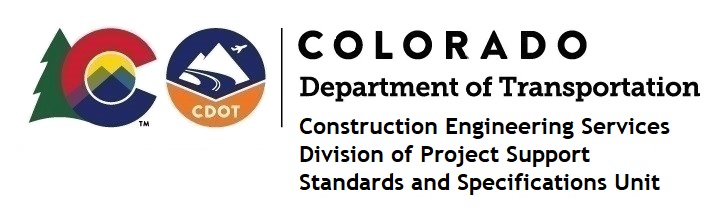 MEMORANDUM DATE:	March 22, 2023 TO:		All holders of Standard Special ProvisionsFROM:	Shawn Yu, Standards and Specifications Unit ManagerSUBJECT:	Revised standard special provision: Revision of Section 412 – Removal and	Replacement of Concrete PavementAs of March 22, 2023, this unit has issued the revised standard special provision, Revision of Section 412 – Removal and Replacement of Concrete Pavement, with 3 pages, and dated March 22, 2023.  This standard special provision applies to projects that specify Class P (fast track) for Concrete Panel Replacement and will be advertised on or after April 24, 2023.  Earlier use is permissible.This specification revised subsections 412.42 thru 412.51.For those of you who keep a book of Standard Special Provisions, please include this revised standard special provision.  For your convenience, this specification and the latest SSP Index are attached in the email.  You can also find these in our Construction Specifications web pages: Standard Special Provisions and the Recently Issued Special Provisions.If you have any questions or comments, please contact this office.